       КАРАР                                                                  ПОСТАНОВЛЕНИЕ        «17»  март   2017 й.                              №  1                                        «17» марта 2017 г.О назначении публичных слушаний по проекту решения Совета сельского поселения Карабашевский  сельсовет муниципального района Илишевский район Республики Башкортостан «Об утверждении проекта планировки и проекта межевания микрорайона «Юбилейный», в границах кадастрового квартала 02:27:120704 с. Карабашево сельского поселения Карабашевский сельсовет муниципального района Илишевский район Республики Башкортостан».В целях обеспечения устойчивого развития территории сельского поселения Карабашевский сельсовет, руководствуясь ст. 46 Градостроительного кодекса Российской Федерации, статьей 28 Федерального закона от 6 октября 2003 года "Об общих принципах организации местного самоуправления в Российской Федерации»,Уставом сельского поселения Карабашевский сельсовет муниципального района Илишевский район Республики Башкортостан, Совет сельского поселения Карабашевский сельсовет муниципального района Илишевский район Республики Башкортостан ПОСТАНОВЛЯЕТ:1. Назначить и провести публичные слушания 17 апреля  2017 года в 15 часов в зале заседаний Администрации сельского поселения Карабашевский сельсовет муниципального района Илишевский район Республики Башкортостан по вопросу:а) О проекте решения Совета сельского поселения Карабашевский сельсоветмуниципального района Илишевский район Республики Башкортостан Башкортостан  «Об утверждении проекта планировки и проекта межевания микрорайона «Юбилейный», в границах кадастрового квартала 02:27:120704 с. Карабашево сельского поселения Карабашевский сельсовет муниципального района Илишевский район Республики Башкортостан»;2. Создать комиссию по подготовке и проведению публичных слушаний в составе:председатель комиссии – Мустафина Зиля Фавиловна депутат от избирательного округа №  2;заместитель председателя комиссии –  Габдуллин Рамиль Зиннатович депутат от избирательного округа №  6;секретарь комиссии: - Мустафин Ильнур Ибрагимович, депутат от избирательного округа №  4;3. Установить, что письменные предложения жителей сельского поселения Карабашевский сельсовет муниципального района Илишевский район Республики Башкортостан по проектам, указанным в пункте 1 настоящего постановления, направляются в Совет сельского поселения Карабашевский сельсовет муниципального района Илишевский район Республики Башкортостан (адрес: Республика Башкортостан, Илишевский район, с. Карабашево, ул. Мира, д. 54) со дня обнародования настоящего постановления. 4. Настоящее постановление и проект решения Совета сельского поселения Карабашевский сельсовет муниципального района Илишевский район Республики Башкортостан подлежат обнародованию в установленном порядке. Глава  сельского поселения Карабашевский  сельсовет муниципального района Илишевский район	 Республики Башкортостан:		                             Р.И.ШангареевБАШКОРТОСТАН РЕСПУБЛИКАҺЫИЛЕШ РАЙОНЫ
  МУНИЦИПАЛЬ РАЙОНЫНЫҢКАРАБАШАУЫЛСОВЕТЫАУЫЛ БИЛӘМӘҺЕСОВЕТЫ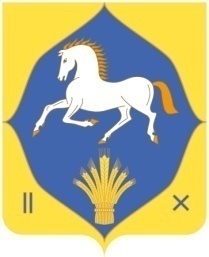 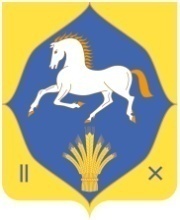 СОВЕТСЕЛЬСКОГО ПОСЕЛЕНИЯКАРАБАШЕВСКИЙСЕЛЬСОВЕТ МУНИЦИПАЛЬНОГО РАЙОНАИЛИШЕВСКИЙ РАЙОНРЕСПУБЛИКИБАШКОРТОСТАН